V  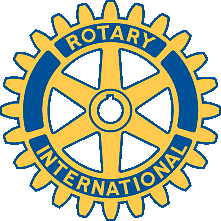  UDDEVALLA SKANSEN ROTARYKLUBBAnteckningar från Veckomöte 10 september 2020, RiversideDagens tema: Den nya KälldalsskolanMeddelande från presidentenNästa vecka 17.9 är det guvernörsbesök och klubbens funktionärer skall då träffa guvernören kl. 11:15. Det blir senare invigning av ny medlem som fått klassifikationen guvernör varför nästa möte blir får titeln ”two governors”. Presidenten ställde också frågor ur Factfulness av Hans Rosling om vad som avgjorde hu många barn man skaffar i olika delar av världen. Rätt svar var att det berodde på vilken ekonomi man har vilket de flesta trodde var sant eftersom presidenten sagt så.Thomas Ericson framförde hälsning från Owe Peterson som varit frånvarande en tid liksom även många andra under covid tider. Owe har nått en hög ålder vilket är helt otroligt eftersom hans forna elev 1968 - Thomas Ericson - fortsatt är så ung.Vidare gav Thomas en kort rapport om vårt projekt i Byfjorden och om kontakter med de andra klubbarna i Uddevalla om projektet.Dagens ämne: Ingela Haglund-Hansson berättade om KälldalsskolanSkolan har nu blivit invigd. Ingela har själv arbetat som rektor på skolan under vår- och höstterminen.Skolan är igång och det är full fart. Dock borde skolan byggts större eftersom man nu även måste använda delar av Herrestadsskolan. Norrgårdenskolan är också kvar som förut. Kostnaden för skolan var 300 Mill kr. Bygget var fördröjt pga. grovt misstag i konstruktionsarbetet 2018 av entreprenören.Den nya skolan är fräsch med stora öppna gemensamma ytor. Flexibla lösningar och gemensamma specialrum för t.ex. hemkunskap, natur- och slöjd.En del av skolan kallas ”Rampen”. Där finns en ramp där man kan åka skateboard. I den delen av skolan finns även nybyggd gymnastiksal.På skolan går 600 elever. Skolan är en grundskola och här finns även en grundsärskola åk 1-6 för Uddevalla kommun.Det behövs fler skolor i olika delar av Uddevalla. tillströmningen av elever är stor. Skolan har en nyckelfunktion som vi hör dagligen i arbetet med den livsviktiga integrationen i Uddevalla och Sverige.Vi önskar lärare och elever lycka till i den nya skolan!Vid pennan Thomas Ericson